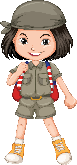 Unit 1                             Student Verse Sheet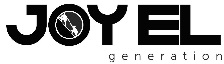 MemMemMemExplainLook-upBonusRowTotalMark 16:15 - He said to them, “Go into all the world and preach the gospel to all creation. Jesus gave instructions to the disciples and us.  He said to go into the world and tell people everywhere the Good News about Himself.Psalm 119:105 - Your word is a lamp for my feet, a light on my path.The Bible lights the way for us and shows us how to live.Genesis 1:31 - God saw all that he had made, and it was very good.  And there was evening, and there was morning- the sixth day.God looked at everything He made.  He saw that everything He made was good.  This was the sixth day of creation.Running Total hereStep Into Action: Complete the action and have a parent sign each unit. Unit 1: Read Genesis 1.  Count how many times God says, “It is very good”.Parent Signature:Parent Signature:Parent Signature:Parent Signature:Parent Signature:PointUnit 1 TotalUnit 2 – Unit verses may ONLY be said in unit weeks.MemMemMemExplainLook-upBonusRowTotalPsalm 8:5- You have made them a little lower than the angels and crowned them with glory and honor.God made people special.  He crowns us with glory and honor.  We are important.  We are a little below the angels.   		Romans 3:23- For all have sinned and fall short of the glory of God,We all sin.  We do things we shouldn’t do.  We are not perfect.  We miss God’s goals and His glory.	Proverbs 16:18 Pride goes before destruction, a haughty spirit before a fall.  If you think you are better than others, that is pride.  When you are prideful, something will go wrong and you will end up failing.   Running Total hereStep Into Action: Complete the action and have a parent sign each unit.Unit 2:  Read Romans 3:23.  Make a list of things you have done that “fall short” of God’s plan.  Ask for forgiveness.Parent Signature:Parent Signature:Parent Signature:Parent Signature:Parent Signature:PointUnit 2 TotalUnit 3– Unit verses may ONLY be said in unit weeks.                           MemMemMemExplainLook-upBonusRowTotalRomans 12:12- Be joyful in hope, patient in affliction, faithful in prayer. Be joyful as you keep hoping.  While you are having trouble, be patient and keep praying about your situation.Joshua 1:9b- …Be strong and courageous.  Do not be afraid; do not be discouraged, for the LORD your God will be with you wherever you go.”God tells us to be strong and courageous.  We are not to be afraid or discouraged because God is always with us.  Ephesians 4:32- Be kind and compassionate to one another, forgiving each other, just as in Christ God forgave you.  We need to be kind and caring to each other.  We need to forgive others when they do wrong to us because Christ forgives us.Running Total hereStep Into Action: Complete the action and have a parent sign each unit.Unit 3:  Read Ephesians 4:32.  Tell your parents about a time when you forgave someone.Parent Signature:Parent Signature:Parent Signature:Parent Signature:Parent Signature:PointUnit 3 TotalChristmas Unit – Unit verses may ONLY be said in unit weeks.                            MemMemMemExplainLook-upBonusRowTotalI John 4:14  And we have seen and testify that the Father has sent his Son to be the Savior of the world.God sent His Son, Jesus, to be the Savior of the world.Luke 2:17  When they had seen him, they spread the word concerning what had been told them about this child,After the shepherds visited Jesus, they left and went out and told everyone they met about Him.Running Total hereStep Into Action: Complete the action and have a parent sign each unit.Christmas: Read the Christmas story from Luke 2:1-20 two times.Parent Signature:Parent Signature:Parent Signature:Parent Signature:Parent Signature:PointUnit TotalMemorizeBonus #1 Verses- New International Version – All bonus verses must be recited in orderPsalm 23:1 The Lord is my shepherd, I lack nothing.Psalm 23:2 He makes me lie down in green pastures, he leads me beside quiet waters,Psalm 23:3 He refreshes my soul. He guides me along the right paths for his name’s sake.Psalm 23:4 Even though I walk through the darkest valley, I will fear no evil, for you are with me; your rod and                    your staff, they comfort me.Psalm 23:5 You prepare a table before me in the presence of my enemies.  You anoint my head with oil; my                     cup overflows.Psalm 23:6 Surely your goodness and love will follow me all the days of my life, and I will dwell in the house of                      the Lord forever.John 3:14 Just as Moses lifted up the snake in the wilderness, so the Son of Man must be lifted upJohn 3:15 that everyone who believes may have eternal life in him.John 3:16 For God so loved the world that he gave his one and only Son, that whoever believes in him shall                   not perish but have eternal life.John 6:35 Then Jesus declared, “I am the bread of life. Whoever comes to me will never go hungry, and                  whoever believes in me will never be thirsty.John 8:12 When Jesus spoke again to the people, he said, “I am the light of the world. Whoever follows me will                  never walk in darkness, but will have the light of life.”John 10:7 Therefore Jesus said again, “Very truly I tell you, I am the gate for the sheep.John 10:8 All who have come before me are thieves and robbers, but the sheep have not listened to them.John 10:9 I am the gate; whoever enters through me will be saved. They will come in and go out, and find                   pasture.John 10:10 The thief comes only to steal and kill and destroy; I have come that they may have life, and have it                    to the full.John 10:11 I am the good shepherd. The good shepherd lays down his life for the sheep.John 10:27 My sheep listen to my voice; I know them, and they follow me.John 10:28 I give them eternal life, and they shall never perish; no one will snatch them out of my hand.John 10:29 My Father, who has given them to me, is greater than all no one can snatch them out of my                     Father’s hand.John 14:1 “Do not let your hearts be troubled. You believe in God, believe also in me. John 14:2 My Father’s house has many rooms; if that were not so, would I have told you that I am going there                   to prepare a place for you?John 14:3  And if I go and prepare a place for you, I will come back and take you to be with me that you also                   may be where I am.John 14:4 You know the way to the place where I am going.”John 14:5 Thomas said to him, “Lord, we don’t know where you are going, so how can we know the way?”John 14:6 Jesus answered, “I am the way and the truth and the life. No one comes to the Father except                   through me.”OT – 3 PointsNT – 2 Points10 Commandments3 PointsBONUS VERSES - 2John 1:1, 2, 3, 10, 11, 12, 29John 3:1, 2, 3, 36John 6:37, 68, 69John 11:25, 26, 27John 15:5, 6, 7, 12, 13, 14John 20:30, 31 BONUS VERSES - 3 Luke 2:8, 9, 10, 11, 12, 13, 14   Luke 2:15, 16, 17, 18, 19, 20 Romans 3:10, 23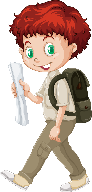  Luke 19:10 Mark 8:35, 36 Acts 4:12 Acts 16:31 Romans 10:9, 10, 13, 17 Ephesians 2:8, 9 BONUS VERSES - 4Matthew 22:37, 38, 39Romans 14:17I Corinthians 1:18Romans 5:1, 8I Corinthians 6:19, 20Galatians 5:22, 23I Cor. 10:31;  II Cor. 8:9II Cor. 9: 6, 7; I John 1:8, 9, 10Romans 8:35, 36, 37, 38, 39Matthew 6:33BONUS VERSES - 5II Timothy 2:15II Timothy 3:16, 17II Peter 1:20, 21Mathew 24:35Hebrews 4:12Matthew 1:21, 22, 23Colossians 1:19Matthew 8: 23, 24, 25, 26, 27John 19:14, 15, 16, 17, 18, 19John 19: 28, 29, 30